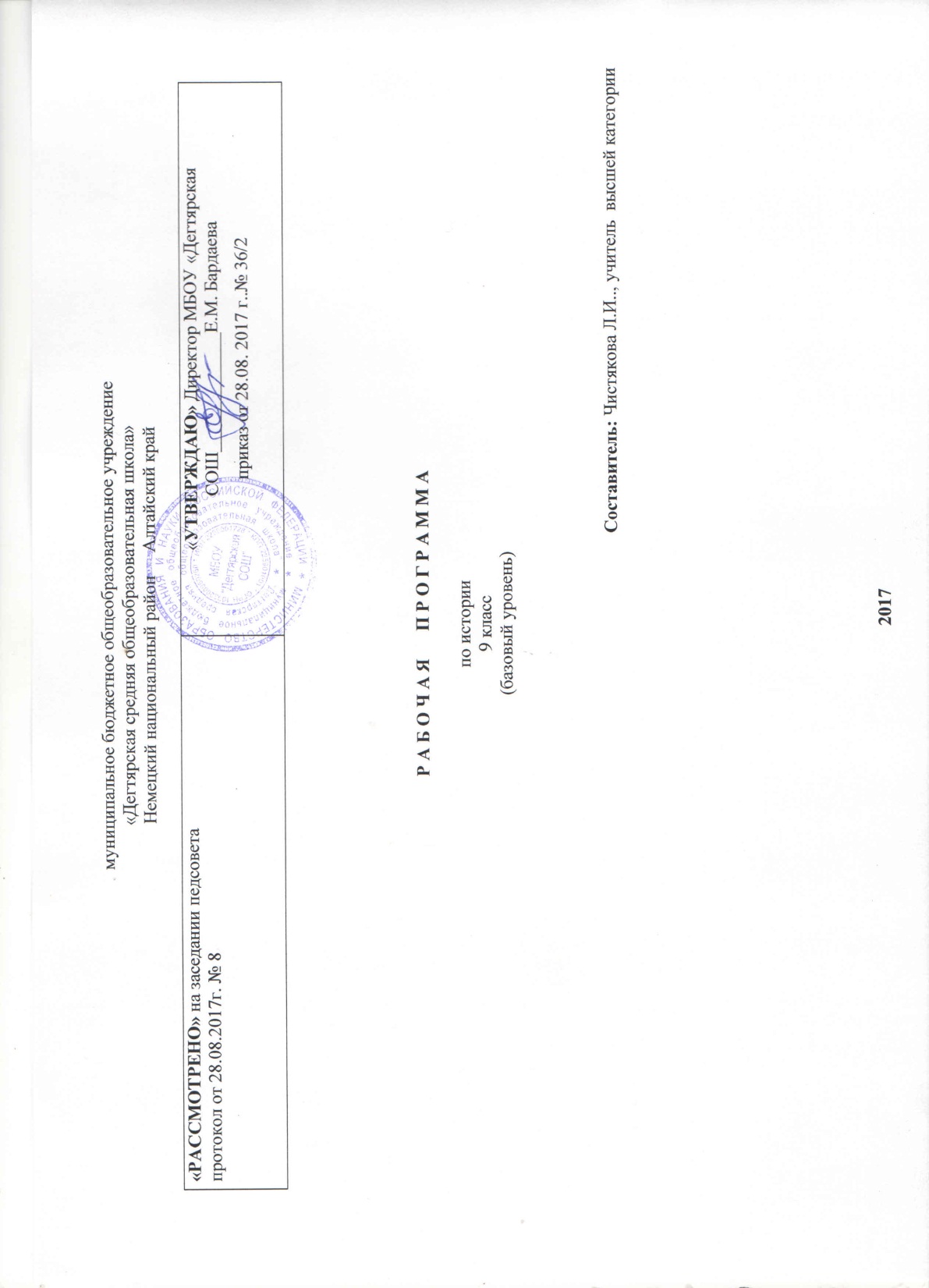 ПОЯСНИТЕЛЬНАЯ ЗАПИСКА Рабочая программа составлена  в соответствии с нормативными документами :Федерального компонента государственного образовательного стандарта, утвержденного Приказом Минобразования РФ от 05. 03. 2004 года № 1089         Основной образовательной программы ООО  МБОУ « Дегтярская средняя общеобразовательная школа»         Программы  «Новейшая история зарубежных стран. XX век - начало XXI века». http://pish.ru/application/world-wide/contemporaryПрограммы общеобразовательных учреждений. Данилов А.А. , Косулина Л.Г. История  6-11 классы , М:, Просвещение 2009г.В авторской программе выделяется на изучение новейшей истории 34 часа, в авторской программе выделяется на изучение истории России 68 часов, т.е. 3 часа в неделю. .Учебно-методический комплекс. Новейшая история 1. Сороко-Цюпа О.С. Сороко-Цюпа А.О. Всеобщая история: Новейшая история: Учебник для 9 класса общеобразовательных учреждений. М., «Просвещение» - 2008   2.А.О.Сорока-Цюпа, М.Л.Несмелова  «Поурочные разработки»  9 класс- «Просвещение», 2014гУчебно-методический  комплекс. История России1. А.А. Данилов, Л.Г. Косулина. История России: XX-н.XXI в.: Учебник для 9 кл. общеобразоват. учреждений / - 20062 . А.В.Иванов  И.А.Гиния- Туллина, Н.А.Левина «История России. Тестовые задания 9 класс.- М., «Просвещение , 2014г. 4 . А.А.Данилов,Л.Г.Косулина»История РоссииXX-XXIв.» Поурочные разработки 9кл.М «Просвещение, 2014г.».Срок реализации программы : 1 год, на текущий учебный год. Требования к уровню подготовки выпускников основной средней школы  В результате изучения истории ученик должен знать/понимать основные этапы и ключевые события истории России и мира с древности до наших дней; выдающихся деятелей отечественной и всеобщей истории; важнейшие достижения культуры и системы ценностей, сформировавшиеся в ходе исторического развития; изученные виды исторических источников; уметь соотносить даты событий отечественной и всеобщей истории с веком; определять последовательность и длительность важнейших событий отечественной и всеобщей истории; использовать текст исторического источника при ответе на вопросы, решении различных учебных задач; сравнивать свидетельства разных источников; показывать на исторической карте территории расселения народов, границы государств, города, места значительных исторических событий; рассказывать о важнейших исторических событиях и их участниках, показывая знание необходимых фактов, дат, терминов; давать описание исторических событий и памятников культуры на основе текста и иллюстративного материала учебника, фрагментов исторических источников; использовать приобретенные знания при написании творческих работ (в том числе сочинений), отчетов об экскурсиях, рефератов; соотносить общие исторические процессы и отдельные факты; выявлять существенные черты исторических процессов, явлений и событий; группировать исторические явления и события по заданному признаку; объяснять смысл изученных исторических понятий и терминов, выявлять общность и различия сравниваемых исторических событий и явлений; определять на основе учебного материала причины и следствия важнейших исторических событий; объяснять свое отношение к наиболее значительным событиям и личностям истории России и всеобщей истории, достижениям отечественной и мировой культуры; использовать приобретенные знания и умения в практической деятельности и повседневной жизни для: понимания исторических причин и исторического значения событий и явлений современной жизни; высказывания собственных суждений об историческом наследии народов России и мира; объяснения исторически сложившихся норм социального поведения; использования знаний об историческом пути и традициях народов России и мира в общении с людьми другой культуры, национальной и религиозной принадлежности. Содержание программыИстория России в XX в. (68 ч)Тема 1. Россия на рубеже  XIX –XX вв.  Российская империя на рубеже веков и ее место в мире. Территориальная структура Российской империи, ее геостратегическое положение. Количественная и качественная (этническая) характеристика населения Российской империи. Особенности процесса модернизации в России начала XX в.Политическое развитие России в начале XX в. Характеристика политической системы Российской империи начала XX в.; необходимость ее реформирования. Личность Николая II, его политические воззрения. Либеральная (земская) программа политических преобразований. Борьба в высших эшелонах власти по вопросу политических преобразований. С. Ю. Витте. В. К. Плеве. П. Д. Святополк-Мирский. Национальная и конфессиональная политика Николая II.Экономическое развитие России в начале XX в. Особенности развития российской экономики начала XX в. Роль государства в экономике России. Иностранный капитал: причины его широкого проникновения в страну, роль в развитии российской экономики. Российский монополистический капитализм: его специфика, формы, место и роль в экономике. Финансовый капитал. Государственно-монополистический капитализм. Кустарная Россия: удельный вес и производственные формы кустарного производства. Сельское хозяйство: оскудение центра. Сельская община. Аграрное перенаселение.Социальная структура Российской империи начала XX в. Особенности социальной структуры российского общества начала XX в. Поместное дворянство, его экономическое положение и политическая роль в государстве. Характеристика русской буржуазии, ее неоднородность. Специфика русского «небуржуазного» массового сознания. Крестьянство: экономическая дифференциация, влияние общины, социальная психология. Количественная и качественная характеристика российского пролетариата, условия его труда и быта. Социальная психология. Чиновничество. Духовенство. Интеллигенция.Внешняя политика Николая II. Внешнеполитические приоритеты России в начале царствования Николая II. Миротворческая инициатива русского императора. Международная конференция в Гааге. «Большая азиатская программа» русского правительства. Втягивание России в дальневосточный конфликт. Русско-японскаявойна 1904-1905 гг. Ход военных действий на суше и на море. Портсмутский мир. Причины поражения России в войне.Общественно-политические движения в начале XX в. Предпосылки формирования и особенности генезиса политических партий в России. Классификация политических партий.Российская социал-демократия. II съезд РСДРП. Большевики и меньшевики. В. И. Ленин. Ю. О. Мартов.Партия социалистов-революционеров. Особенности программных и тактических установок. В. М. Чернов. Деятельность Боевой организации. Е. Азеф.Радикализация либерального движения. Влияние русско-японской войны на внутриполитическую ситуацию.Первая русская революция. Антиправительственное движение в 1901-1904гг. «Зубатовский социализм»: суть, перспективы, причины провала. Кровавое воскресенье. Причины революции. Основные революционные события. «Верхи» в условиях революции. Манифест. 17 октября . Создание первого представительного органа власти - Государственной думы. Формирование либеральных и консервативных политических партий.Конституционно-демократическая партия и «Союз 17 октября»: политические доктрины, решение аграрного и национального вопросов, социальный состав, численность. П. Н. Милюков. А. И. Гучков.Традиционалистские (монархические) партии и организации: программные лозунги, социальный состав, численность. Черносотенное движение. В. М. Пуришкевич.Итоги революции.Реформы П. А. Столыпина. Альтернативы общественного развития России в 1906г. Деятельность I Государственной думы, ее аграрные проекты.Правительственная программа П. А. Столыпина. Аграрная реформа, ее экономический, социальный и политический смысл. Переселенческая политика. II Государственная дума. Третьеиюньский государственный переворот. Итоги столыпинской аграрной реформы. Развитие кооперативного движения. Убийство П. А. Столыпина.III Государственная дума. Общественное и политическое развитие России в 1912-1914 гг. Свертывание курса на политическое и социальное реформаторство.Россия в Первой мировой войне. Русская внешняя политика после окончания русско-японской войны. Создание двух военно-политических блоков в Европе. Обострение русско-германских противоречий. Начало Первой мировой войны, ее причины, цели и планы воюющих сторон. Военные действия на Восточном фронте в 1914-1916 гг. Итоги военной кампании 1914-1916 гг. Психологический перелом в армейских настроениях.Обострение внутриполитической ситуации. Влияние военного фактора на экономическое и социальное положение в стране. Война и психологическое состояние общества. Отношение политических партий к войне. «Верхи» в условиях войны. Дискредитация царизма и государственной власти. «Распутинщина». IV Государственная дума. Прогрессивный блок. Нарастание революционного движения.Серебряный век русской культуры. Духовное состояние русского общества в начале XX в. Основные тенденции развития русской культуры начала XX в. Развитие науки. Русская философия: поиски общественного идеала. Русская идея. Печать и журналистика. Просвещение. Литература: традиции реализма и новые направления. Серебряный век русской поэзии. Декаданс. Символизм. Футуризм. Акмеизм. Изобразительное искусство. Русский авангард. «Мир искусства», «Голубая роза», «Бубновый валет». Архитектура. Скульптура.Драматический театр: традиции и новаторство. Музыка и исполнительское искусство. Русский балет. «Русские сезоны» С. Дягилева. Рождение кинематографа.Обобщение. Россия в ожидании переменТема 2. Великая российская революция  в 1917 – 1921 гг. От Февраля к Октябрю. Начало Февральской революции. Объективные и субъективные причины революции. Двоевластие: суть и причины его появления. Отречение Николая II.Приоритеты новой власти. Курс на продолжение войны. Демократизация русского общества. Социально-экономическая политика. Рождение новой власти на местах.Альтернативы развития страны после Февраля.Возвращение из эмиграции В. И. Ленина. Апрельские тезисы. Выработка новой стратегии и тактики РСДРП(б).Апрельский кризис Временного правительства. Образование первого коалиционного правительства, его внутренняя и внешняя политика.Июльские события в Петрограде. Переход РСДРП(б) на нелегальное положение.Выступление генерала Корнилова и его последствия. Курс большевистского руководства на вооруженный захват власти. Л.Д. Троцкий. Октябрьский переворот в Петрограде. Крах право-либеральной альтернативы.Становление советской власти. II Всероссийский съезд Советов. Первые декреты советской власти. Создание коалиционного советского правительства. Судьба Учредительного собрания. Крах леводемократической альтернативы. III Всероссийский съезд Советов. Формирование советской государственности. Отношение большевиков к продолжающейся мировой войне. Доктрина мировой революции и революционной войны. Борьба в РСДРП(б) по вопросу о сепаратном мире. Брест-Литовский мирный договор; его условия, экономические и политические последствия их принятия.Эволюция экономической политики советской власти. «Военный коммунизм». Первые мероприятия советской власти в области промышленного производства, транспорта, торговли, банковской системы. Закон о социализации земли. Установление продовольственной диктатуры. Конец правительственной коалиции большевиков и левых эсеров. Переход к продразверстке. Ускоренная национализация. Ликвидация товарно-денежных отношений.Гражданская война. Причины Гражданской войны и ее этапы. Расстановка противоборствующих сил. Первые вспышки Гражданской войны: поход генерала П.Н. Краснова на Петроград, вооруженное сопротивление в Москве, «мятеж» генерала Н.Я. Духонина, выступления атаманов А.М. Каледина, А.И. Дутова, Г.С. Семенова. Формирование Белого движения. Создание Красной Армии. Иностранная интервенция: причины, масштаб, формы, районы оккупации.Выступление чехословацкого корпуса. Формирование Восточного фронта. Ликвидация советской власти в Поволжье, на Урале, в Сибири и на Дальнем Востоке. Создание региональных правительств. Уфимская директория.«Мятеж» адмирала А. В. Колчака. Политическая и социально-экономическая программа колчаковского правительства. Эволюция тактической линии меньшевиков и эсеров во время Гражданской войны. Военные действия на Восточном фронте. Конец колчаковского режима.Формирование Южного фронта. Антибольшевистское восстание на Дону. Всевеликое Войско Донское атамана П.Л. Краснова. Добровольческая армия генерала А.И. Деникина. Характер белогвардейской власти на юге. Политические декларации и социально-экономическая политика. Белый террор. Движение зеленых. Н.И. Махно. Программа и тактика махновского движения. Военные действия на Южном фронте. Разгром армии Деникина.Северный фронт. Походы генерала Н. Н. Юденича на Петроград. Антибольшевистские выступления красноармейцев в фортах Красная Горка, Серая Лошадь, Обручев. Переход Красной Армии в контрнаступление. Падение Белого режима на севере.Белый Крым. Социально-экономическая программа П. Н. Врангеля. Разгром Врангеля.Гражданская война на национальных окраинах. Война с Польшей, ее классово-политический смысл и итоги. Окончание Гражданской войны. Причины победы красных.	«Малая гражданская война». Крестьянские выступления в 1920-1921 гг. Кронштадтское восстание.Новая экономическая политика. Экономический и политический кризис начала 20-х гг. Переход к новой экономической политике. Сущность нэпа и его экономические итоги. Социальная структура и социальная психология в 20-е гг. Кризис нэпа, его причины. Альтернативные варианты преодоления кризисных явлений. Развитие политического процесса в 20-е гг. Отношение к нэпу в различных слоях населения и в партии. Эволюция взглядов В. И. Ленина на нэп. Главное противоречие нэпа. Формирование однопартийной системы. Превращение РКП(б) в главное звено государственной структуры. Образование СССРБорьба за власть в политическом руководстве после смерти В. И. Ленина. Усиление И. В. Сталина.Внешняя политика в 20-е гг. Международная обстановка во время и после окончания Гражданской войны. Внешнеполитические аспекты причин победы большевиков в Гражданской войне.Идея мировой революции и учреждение Коммунистического Интернационала. II конгресс Коминтерна.Эволюция взглядов В. И. Ленина на идею мировой революции. Перенесение акцента на нормализацию отношений с мировыми державами и широкое привлечение иностранных капиталов в страну.Прорыв мировой изоляции советской страны. Генуэзская конференция. Рапалльский договор.Новый курс Коминтерна. Международное признание СССР. Экономическое и политическое сотрудничество СССР и Германии. Американские фирмы на советском рынке.Усиление международной напряженности в конце 20-х гг.: причины, факты, последствия для внутреннего положения в стране.Духовная жизнь. Борьба с неграмотностью. Строительство советской школы.Начало создания «новой интеллигенции».Большевистские приоритеты в науке. Положение научно-технической интеллигенции.Творцы Серебряного века в советской России. Первая волна эмиграции. «Философский пароход». Сменовеховство. Большевики и церковь. Начало «нового искусства». Пролеткульт. Российская ассоциация пролетарских писателей. Новые имена и новые тенденции в литературе, изобразительном искусстве, музыке, театре. «Окна сатиры РОСТА». Кинематограф. Начало партийного наступления на культуру.Жизнь, быт и психология людей в 20-е гг. Родной край в первой трети XX вТема 3. СССР на путях строительства нового общества . 1923-1938 гг.Экономическое развитие. Хлебозаготовительный кризис 1927г.: причины, проявления, меры к преодолению. Оформление двух точек зрения на причины и пути выхода из кризиса: И. В. Сталин против Н. И. Бухарина.Социально-психологические предпосылки победы сталинской линии. Социально-политическая подготовка «великого перелома».Индустриализация: цели, методы, источники. Первые пятилетки, их итоги.Коллективизация. Раскулачивание. Форсированная индустриализация и насильственная коллективизация - неразрывная связь.Результаты форсирования развития и его цена.Политическая система. Определение и основные черты тоталитарного режима и тоталитарного государства.Партия - ядро тоталитарной системы. Огосударствление партийного аппарата. Ликвидация остатков внутрипартийной демократии.Идеологизация общественной жизни. Контроль за средствами массовой информации. «Партийное влияние» на науку и культуру. Перестройка системы образования. Дальнейшее наступление на церковь. Культ вождя.Система массовых организаций. Унификация общественной жизни. Репрессии.Принятие Конституции . Попытки сопротивления тоталитарному режиму.Социальная система. Изменение социальной структуры общества. Конституция . о социальной структуре советского общества.Рабочий класс. Источники пополнения. Производственные навыки. Жизнь и быт. Стахановское движение. Социальная дифференциация. Ужесточение трудового законодательства.Крестьянство. Социальные последствия коллективизации и раскулачивания. Жизнь и быт колхозной деревни. Изменения в социальной психологии крестьян. Ограничение административных и гражданских прав.Интеллигенция. Истребление старых кадров. Формирование пролетарской интеллигенции.«Спецконтингент». ГУЛАГ как структурное подразделение советской экономики. Номенклатура - верхний слой советской социальной системы. Состав. Иерархия. Психология. Система льгот и привилегий.Внешняя политика. Новый курс советской дипломатии. Отход от прогерманской ориентации. Поиски союза с демократическими странами. Принятие СССР в Лигу Наций. Борьба СССР за создание системы коллективной безопасности.Коминтерн: курс на создание единого антифашистского фронта. СССР и война в Испании.Мюнхенское соглашение и советская дипломатия. Дальневосточная политика СССР.Духовная жизнь. Идеологическое наступление на культуру. Школа и семья. Советская наука. Достижения советской физической школы. Успехи советских химиков. Достижения в биологии.От свободы творчества к творческим союзам. М. Горький. Социально-психологический феномен социалистического реализма.Советский кинематограф. Музыкальное творчество. Песенное искусство. Живопись. Литература.Культурная революция и ее итоги. Жизнь и быт людей в 30-е гг. Психологическое состояние обществаРодной край в 30-е гг Тема 4. Великая Отечественная война СССР накануне войны. Советско-германские отношения. Развитие политического процесса в Европе после заключения Мюнхенского договора.Причины нового советско-германского сближения. Советско-германские договоры . Реализация СССР секретных протоколов. Война с Финляндией и ее итоги.Укрепление обороноспособности страны: успехи и просчеты.Подготовка Германии к нападению на СССР.Начало Великой Отечественной войны. Боевые действия зимой-летом . Проблемы внезапности нападения Германии на СССР. Вторжение немецких войск. Первые мероприятия советского правительства по организации отпора врагу. Периодизация военных действий.Оборонительные сражения летом - осенью . Героизм советских воинов. Причины неудач Красной Армии. Нацистский «новый порядок» на оккупированной территории, массовое уничтожение людей. Приказ № 270. Битва под Москвой.Разгром немецких войск под Москвой. Зимнее наступление Красной Армии, его итоги.Неудачи советских войск в Крыму и под Харьковом. Летнее наступление немецких войск. Приказ № 227. Сталинградская битва. Сражения на Кавказе. Создание антигитлеровской коалиции. Тегеранская конференция.Тыл. Морально-психологическое состояние советских людей после вторжения немецких войск. Церковь в период Великой Отечественной войны. Эвакуация. Героический труд в тылу. Жизнь и быт. Наука и образование в годы войны. Художественная культура.Коренной перелом в ходе Великой Отечественной войны. Разгром немецких войск под Сталинградом. Начало массового изгнания захватчиков с советской земли. Результаты зимнего наступления Красной Армии. Борьба в тылу врага; партизанское движение.Битва на Курской дуге, ее итоги и значение. Битва за Днепр. Освобождение Донбасса, Правобережной Украины. Итоги летне-осенней кампании .Соотношение сил на Восточном фронте к началу . Итоги зимнего наступления Красной Армии. Освобождение Украины и Крыма. Открытие второго фронта.Завершающий период Великой Отечественной войны. Наступление советских войск летом . Операция «Багратион». Разгром немецких войск в Прибалтике. Победа на Балканах. Завершающие сражения Красной Армии в Европе. Крымская конференция.Берлинская операция. Капитуляция фашистской Германии. Потсдамская конференция.Разгром японских войск в Маньчжурии.Причины победы Советского Союза над фашизмом. Итоги и цена победы.Родной край в Великой Отечественной войне	Тема 5. СССР в  1945 - 1952 гг. Послевоенное восстановление хозяйства. Состояние экономики страны после окончания войны. Экономические дискуссии 1945-1946 гг. Восстановление и развитие промышленности. Трудности и проблемы сельского хозяйства. Жизнь и быт людей.Политическое развитие страны. «Демократический импульс» войны. Изменения в структурах власти. Система ГУЛАГа в послевоенные годы. Национальная политика. Правящая партия и общественные организации в первые послевоенные годы.Идеология и культура. Идеологические кампании 40-х гг. Эволюция официальной идеологии. Образование. Противоречия в развитии литературы, театра, кино, музыки. Научные дискуссии.Внешняя политика. СССР в системе послевоенных международных отношений. Формирование двух военно-политических блоков государств. Начало «холодной войны». Роль Советского Союза в установлении коммунистических режимов в странах Восточной Европы и Азии. СССР в корейской войне.Изменения политической системы. Смерть Сталина и борьба за власть. Г.М. Маленков. Л.П. Берия. Н.С. Хрущев. XX съезд КПСС. Критика культа личности и ее пределы. Начало реабилитации жертв политических репрессий. Реорганизация государственных органов, партийных и общественных организаций. Третья Программа КПСС (.). Разработка новой Конституции СССР.Экономическое и социальное развитие. Экономический курс Маленкова. Сельскохозяйственная политика Хрущева. Начало освоения целинных и залежных земель. Реформа управления промышленностью. Создание совнархозов. Завершение построения экономических основ индустриального общества в СССР. Особенности социальной политики. Жилищное строительство.Развитие науки и образования. Научно-техническая революция в СССР. Запуск первого искусственного спутника Земли (.). Первый пилотируемый полет в космос Ю.А.Гагарина 12 апреля . Открытия советских ученых в важнейших областях науки. С.П. Королев. М.В. Келдыш. И.В. Курчатов. А.Д. Сахаров. Реформа школы 1958г.Духовная жизнь. Зарождение обновленческого направления в советской литературе. И. Эренбург. В. Панова. А. Твардовский. Д. Гранин. В. Дудинцев. Р. Рождественский. Е. Евтушенко. А. Вознесенский. А. Солженицын.Ослабление идеологического давления в области музыкального искусства, живописи, кинематографии.Внешняя политика. Выработка новых подходов во внешней политике. Мирное сосуществование государств с различным общественным строем. Возобновление диалога с Западом. Попытки начала разоружения. Берлинский кризис . Карибский кризис . Поиски новых подходов в отношениях со странами социализма. КПСС и международное коммунистическое и рабочее движение. Отношения СССР со странами «третьего мира».Тема 6. СССР в середине 60-х –середина 80-хПолитическое развитие. Отстранение Н. С. Хрущева от власти в октябре . Л. И. Брежнев. А. Н. Косыгин. Усиление позиций партийно-государственной номенклатуры. Курс на «стабильность кадров». XXIII съезд КПСС и проведение «контрреформ» в политической сфере. Укрепление роли армии и органов безопасности. Реформирование КГБ. Конституция СССР .Экономика «развитого социализма». Предпосылки и основные задачи реформирования экономики СССР. Аграрная реформа . и ее результаты. Реформа промышленности .: цели, содержание, результаты. Нарастающее отставание СССР в научно-технической сфере. Особенности социальной политики.Общественная жизнь. Развитие художественной культуры. Концепция «развитого социализма». Теория «обострения идеологической борьбы». Противоречия в развитии художественной культуры. Усиление идеологического контроля за средствами массовой информации, учреждениями культуры. Литература в борьбе с идеологией застоя. В. Аксенов. А. Солженицын. В. Максимов. В. Некрасов. В. Войнович. В. Гроссман. И. Бродский. Ф. Абрамов. В. Астафьев. В. Шукшин. В. Распутин. Ю. Трифонов. Советский театр. Г. Товстоногов. Ю. Любимов. А. Эфрос. М. Захаров. О. Ефремов. Г. Волчек. «Магнитофонная революция». В. Высоцкий. А. Галич. Ю. Визбор. Ю. Ким. Б. Окуджава. Движение диссидентов. Советская музыка. Г. Свиридов. А. Шнитке. Э. Денисов. Балет. М. Плисецкая. Н. Бессмертнова. А. Годунов. М. Барышников. Р. Нуреев. М. Лиепа. Оперное искусство. И. Архипова. Е. Образцова. Г. Вишневская. М. Биешу. Кинематограф. Г. Козинцев. С. Ростоцкий. С. Бондарчук. Л. Гайдай. Э. Рязанов. М. Хуциев.Внешняя политика. Установление военно-стратегического паритета между СССР и США. Переход к политике разрядки международной напряженности в отношениях Восток-Запад. Совещание по безопасности и сотрудничеству в Европе. СССР в региональных конфликтах. Участие СССР в войне в Афганистане. Завершение периода разрядки. Отношения СССР со странами социализма. Доктрина Брежнева. Страны «третьего мира» во внешней политике советского руководства.Тема 8. Перестройка в СССР .1985-1991ггРеформа политической системы. Смерть Л. И. Брежнева. Ю. В. Андропов. М. С. Горбачев. «Кадровая революция». Всесоюзная партийная конференция и реформа политической системы . Проведение выборов народных депутатов СССР . Возрождение российской многопартийности. Либеральные, социалистические, национальные партии и общественно-политические движения. Национальная политика и межнациональные отношения. Власть и церковь в годы перестройки. Августовский политический кризис . и его последствия. Роспуск КПСС. Обострение межнациональных противоречий. Провозглашение союзными республиками суверенитета. Распад СССР. Образование СНГ.Экономические реформы 1985-1991 гг. Состояние экономики СССР в середине 80-х гг. Стратегия «ускорения социально-экономического развития». Экономическая реформа . и причины ее незавершенности. Программа «500 дней». Экономическая политика союзных республик в условиях «парада суверенитетов» 1990-1991 гг. и ее последствия.Общественная жизнь. Пересмотр партийной идеологии. Новая редакция программы КПСС (.). Политика гласности. Утрата КПСС контроля над средствами массовой информации. Новые явления в литературе, театре, кинематографе. Возобновление реабилитации жертв политических репрессий. Значение, издержки и последствия политики гласности. Динамика общественных настроений. Кризис социалистической идеологии и политики.Внешняя политика. Концепция нового политического мышления. Нормализация отношений с Западом. Начало ядерного разоружения. Разблокирование региональных конфликтов. Вывод советских войск из Афганистана, стран Восточной Европы. Распад мировой социалистической системы. Роспуск СЭВ и Варшавского Договора. Итоги и последствия политики нового мышления. Тема 7.  Новая  Россия 1991-2006ггРоссийская экономика на пути к рынку. Программа радикальных экономических реформ (октябрь .). Либерализация цен. Приватизация. Первые результаты и социальная цена реформ. Финансовый кризис 17 августа . и его последствия. Россия в мировой экономике. Переходный характер экономики страны в 90-е гг.Политическая жизнь. Декларация о государственном суверенитете России (12 июня .). Выборы Президента России 12 июня . Б. Н. Ельцин. Разработка новой Конституции страны. Политический кризис . Демонтаж советской системы власти. Конституция России . Российская многопартийность. Российский парламентаризм. Президентские выборы . Итоги политического развития страны в 90-е гг.Духовная жизнь. Исторические условия развития культуры. Литература. Кинематограф. Музыка. Театр. Изобразительное искусство. Средства массовой информации. Традиционные религии в современной России.Национальная политика и межнациональные отношения. Народы и регионы России накануне и после распада СССР. Федеративный договор . Конституция . о принципах федеративного устройства. Нарастание противоречий между Центром и регионами. Чеченский кризис. Результаты федеративного строительства в 90-е гг.Геополитическое положение и внешняя политика России. Положение России в мире. Россия и Запад. Россия и Восток. Россия - СНГ Результаты внешней политики страны в 90-е гг. Страны СНГ и Балтии в 90-е гг. Русское зарубежье в 90-е гг.Россия в начале XXI в. Президент В. В. Путин. Укрепление российской государственности. Политические реформы. Обеспечение гражданского согласия и единства общества. Новые государственные символы России. Экономические реформы. Экономика и социальная сфера страны в начале XXI в. Усиление борьбы с терроризмом. Разработка новой внешнеполитической стратегии.НОВЕЙШАЯ ИСТОРИЯ 9 класс 34 чВведение. Новейшая история — период двух эпох: 1890— 1960 гг. и 1970-е гг. — настоящее время. Модернизация.Тема 1. Новейшая история. Первая половина XX в.Индустриальное общество в начале XX в. Новая индустриальная эпоха. Вторая промышленно-технологическая революция. Бурный рост городов и городского населения. Массовое производство промышленных товаров. Концентрация производства и капитала. Концентрация банковского капитала. Формирование финансового капитала. Антимонопольная (антитрестовская) политика. Регулирование конкуренции. Усиление роли государства в экономической жизни. Социаль- Политическое развитие в начале XX в. Демократизация. Республиканские партии. Парламентские монархии. Расширение избирательных прав граждан. Всеобщее избирательное право. Политические партии и политическая борьба в начале XX в. Консерватизм, либерализм, социализм, марксизм. Религия и национализм. Социалистическое движение. Умеренное реформистское крыло. Леворадикальное крыло. Рабочее движение. Либералы у власти.«Новый империализм». Происхождение Первой мировой войны. Новый империализм. Африка. Азия. Центральная Америка. Южная Америка. Протекционизм. Происхождение Первой мировой войны. Смена военно-политических союзов. Франко-русский союз и Антанта. Соглашение . Англорусская конвенция . Тройственная Антанта.Первая мировая война. 1914—1918 гг. Версальско- Вашингтонская система. Июльский кризис. 1 августа . Цели и планы участников войны. Франция. Великобритания. Австро-Венгрия. Германия. Россия. Провал плана Шлифена. Битва на Марне. Военные действия в . Италия. Болгария. Четверной союз. Верденская «мясорубка» и военные действия в . Битва на Сомме. Брусиловский прорыв. Ютландское сражение. Неограниченная подводная война. Внутреннее положение в воюющих странах. Военно-государственнокорпоративный капитализм. Революция . в России. Брестский мир. Военные действия на Западном фронте в . Бойня Нивеля . Поражение Четверного союза. Революции. Сражение под Амьеном. Итоги Первой мировой войны.Мирное урегулирование. Версальско-Вашингтонская система. Парижская мирная конференция. Версальский мирный договор. Лига Наций. Вашингтонская конференция 1921 — 1922 гг.Последствия войны: революции и распад империй.Последствия Первой мировой войны. Раскол в рабочем и социалистическом движении. Распад империй и образование новых государств. Революция в Германии 1918—1919 гг. Распад Австро-Венгерской империи. Австрийская революция. Венгерская революция. Образование Чехословакии. Образование Югославии.Распад Российской империи. Восстановление независимости Польши. Провозглашение независимости Финляндии. Утверждение независимости прибалтийских республик.Капиталистический мир в 1920-е гг. США и страны Европы. Особенности экономического восстановления 1920-х гг. План Дауэса. Экономическое восстановление. Международные отношения в 1920-е гг. США и страны Европы в 1920-е гг. США: процветание по-американски. Германия: кризис Веймарской республики. Период Веймарской республики. Путчи и восстания. Великобритания: коалиционные правительства. Особенности политического процесса. Первое лейбористское правительство. Всеобщая стачка . Франция в 1920-е гг. Политическая неустойчивость. Национальный блок.Мировой экономический кризис 1929—1933 гг. Пути выхода. Особенности мирового экономического кризиса 1929—1933 гг. Социальные последствия кризиса. Причины экономического кризиса. Пути выхода из кризиса. Либеральнодемократические режимы. Тоталитарные режимы: общее и особенное. Авторитарные режимы.США: «новый курс» Ф. Рузвельта. Особенности экономического кризиса в США. Политика президента Г. Гувера. «Новый курс» Ф. Рузвельта. Сельскохозяйственная политика. Массовые социальные движения. Движения панацей. Рост профсоюзного движения. Социальные реформы «нового курса». Внешняя политика США.Демократические страны Европы в 1930-е гг. Великобритания, Франция. Великобритания: национальное правительство. Экономическая политика. Внешняя политика Великобритании. Франция в 1930-е гг.: политическая неустойчивость, народный фронт. Парламентский кризис и угроза фашизма. Формирование антифашистского фронта. Деятельность правительства народного фронта.Тоталитарные режимы в 1930-е гг. Италия, Германия, Испания. Италия: фашизм и корпоративизм. Установление фашистского тоталитарного режима. Особенности итальянского фашизма. Создание корпоративной системы. Внешняяполитика Италии.Германия: нацизм и тоталитарная диктатура. Пропаганда и теория национал-социализма. Установление тоталитарной диктатуры. Милитаризация немецкой экономики. Внешняя политика Германии.	_Испания: революция, гражданская война, франкизм. Левый лагерь. Правый лагерь. Победа Народного фронта. Гражданская война 1936—1939 гг. Испанский фашизм. Особенности франкизма.Восток в первой половине XX в. Традиции и модернизация. Япония. Китай. Исторические ступени Китая на пути к модернизации. Первые попытки реформ. Буржуазная революция 1911 —1912 гг. Национальная великая революция 1920-х гг. Поражение движения под лозунгом Советов. Гражданская война 1928—1937 гг. Агрессия Японии и единый национальный фронт. Индия. Гандизм. Кампании ненасильственного сопротивления.Латинская Америка в первой половине XX в. Особенности общественного развития. Пути развития континента в XX столетии. Пути и методы борьбы. Мексика. Кубинская революция.Культура и искусство первой половины XX в. Революция в естествознании. Особенности художественной культуры. Символизм. Литература.Международные отношения в 1930-е гг. Крах Версальско- Вашингтонской системы. Несостоятельность Лиги Наций. Военно-политический блок «Берлин — Рим — Токио». Чехословацкий кризис. Мюнхенский сговор . Провал идеи коллективной безопасности.Вторая мировая война. 1939—1945 гг. Наступление агрессоров. Канун войны. Начало Второй мировой войны. Политика СССР. Поражение Франции. Великая Отечественная война Советского Союза. Коренной перелом в ходе Второй мировой войны.Военные действия на других театрах войны. Пёрл-Харбор и война на Тихом океане. Боевые действия в Северной Африке. Антигитлеровская коалиция. Движение союзников Сопротивления.Завершающий период Второй мировой войны. Крымская конференция. Берлинская операция и капитуляция Германии. Берлинская (Потсдамская) конференция. Капитуляция Японии. Жертвы. Потери. Итоги Второй мировой войны.Тема 2. Вторая половина XX — начало XXI в.Послевоенное мирное урегулирование. Начало «холодной войны». Последствия Второй мировой войны. Распад Атлантической коалиции. Мирное урегулирование. Образование ООН. Нюрнбергский процесс над главными военными преступниками. «Холодная война». Военно-политические блоки. Гонка вооружений. План Маршалла. Организация Североатлантического договора (НАТО). Варшавский договор.Завершение эпохи индустриального общества. 1945— 1970 гг. Особенности экономического восстановления. Новые международные условия. Либерализация мировой торговли. Экономическая интеграция. Соглашение о свободной торговле в Северной Африке. Эпоха дешёвой энергии и сырья. Государственное регулирование и смешанная экономика. Массовое производство и массовое потребление. Государство благосостояния.Кризисы 1970—1980-х гг. Становление информационного общества. Экономические кризисы 1970—1980-х гг. Научно-техническая революция. Третья промышленно-техно- логическая революция. Постиндустриальное (информационное) общество.Политическое развитие. Экономическая политика 1970—2000 гг. Идейно-политические течения и партии. Международное коммунистическое движение. Социалистический интернационал. Правый экстремизм. Национализм. Особенности политического развития в мире. Три волны демократизации в мире. Классификация групп современных государств.Гражданское общество. Социальные движения. Гражданское общество и социальные проблемы на завершающем этапе индустриального развития. Изменение роли и характера гражданского общества. Бурные 1960-е гг. Новые левые движения молодёжи и студентов. Движение гражданских инициатив. Экологическое движение. Национальные, этнические и лингвистические движения. Обновленческий процесс в церкви.Соединённые Штаты Америки. Послевоенный курс: «мировая ответственность». Рейган и рейганомика. Дж. Буш- старший. «Третий путь» Клинтона. Дж. Буш-младший. Внешняя политика.Великобритания. Лейбористы у власти. Политический маятник. Консервативная революция М. Тэтчер. «Третий путь» Энтони Блэра. Этнические проблемы. Конституционная реформа. Внешняя политика Великобритании.Франция. Временный режим (1944—1946). Четвёртая республика (1946—1958). Пятая республика. Майский кризис . и отставка де Голля. Франция после эпохи голлизма Внешняя политика.Италия. Провозглашение республики. Центризм. Итальянское «экономическое чудо». Левоцентризм и его кризис. Провал идеи «третьей фазы». Развал прежней партийной системы. Правительство Берлускони.Германия: раскол и объединение. Оккупационный режим в Германии (1945—1949). Раскол Германии. Образование ФРГ и ГДР. Экономическое и политическое развитие ФРГ. 1949— 1990 гг. Социальное рыночное хозяйство. Экономическое и политическое развитие ГДР. 1949—1990 гг. Строительство основ социализма в ГДР. Гельмут Коль. Кризис режима. «Бархатнаяреволюция» в ГДР. Объединённая Германия в 1990-е гг. Развитие объединённой Германии. Социал-демократы и «зелёные».Преобразования и революции в странах Восточной Европы. 1945—2007 гг. Становление тоталитарного социализма и его кризис. Общие черты строительства социализма. Кризис тоталитарного социализма. Революции 1989—1991 гг. Реформы в странах Восточной Европы. Основные направления социально-экономических преобразований. «Шоковая терапия». Последствия «шоковой терапии». Аграрный сектор.Латинская Америка во второй половине XX — началев. Национал-реформизм и модернизация 1940— 1950 гг. Латинская Америка в 1970—2000 гг. Поворот к неоконсерватизму. Переход к демократизации в 1980-е гг.Страны Азии и Африки в современном мире. Деколонизация. Выбор путей развития. Азиатско-Тихоокеанский регион. Мусульманский мир. Первая модель. Вторая модель. Япония. Китай. Гражданская война и победа народной революции 1946—1949 гг. Выбор пути развития. 1949—1957 гг. Попытка реализации маоистской утопии. 1957—1976 гг. «Культурная революция». 1966—1976 гг. Китай в эпоху реформ и модернизации.Индия. Преобразования и реформы. Реформы М. Сингха. Реакция на реформы и современные проблемы Индии.Международные отношения. Биполярный мир: от конфронтации к разрядке. 1960—1970 гг. Гонка ядерных вооружений. Организация по безопасности и сотрудничеству в Европе. Движение Неприсоединения. Обострение международных отношений в 1980-е гг. Международные и региональные конфликты. Ирано-Иракская война (1980—1988). Агрессия Ирака против Кувейта. Роль Организации Объединённых Наций. Западноевропейская интеграция. Североамериканская интеграция. Расширение и трансформация НАТО. Конфликты на Балканах. Американо-российские отношения.Культура второй половины XX — начала XXI в. Наука и общественная мысль. Завершение эпохи модернизма. Литература. Искусство кино. Изобразительное искусство. Гиперреализм. Концептуализм.Начало информационной эпохи. Изменение картины мира. Культура и искусство. Постмодернизм. 1970—2000 гг. Интернет и становление глобального информационного пространства.Глобализация в конце XX — начале XXI в. Противоречия глобализации. Роль государства в условиях глобализации.Заключение. Глобальные проблемы современности. Проблемы сохранения мира. Проблема преодоления отсталости и модернизации. Экологические проблемы. Демографические проблемы. Проблемы глобализации.Календарно-тематическое планирование по истории России 9 класс 68Календарно-тематическое планирование по новейшей истории 9 класс 34Лист внесения изменений№Наименование тем, разделов, уроковчасыДатаД/зТема I. Россия в начале XX вв.    Тема I. Россия в начале XX вв.    Тема I. Россия в начале XX вв.    Тема I. Россия в начале XX вв.    Тема I. Россия в начале XX вв.    1Российская империя на рубеже веков и её место в мире 11/0912Экономическое развитие России в н. XXв1523-4Общественно-политическое движение в н. XXв..27,835Внешняя политика НиколаяII. Русско-японская война11246Первая русская революция. 11457Реформа политической системы.11558Реформы. М.М. Столыпина11969Обострение внутриполитической ситуации. Политическая жизнь в 1907-1914 гг.121710Серебряный век русской культуры122811-12Россия в Первой мировой войне. 226,28913Повторение и обобщение129Тема II. Великая российская революция. 1917-1921       Тема II. Великая российская революция. 1917-1921       Тема II. Великая российская революция. 1917-1921       Тема II. Великая российская революция. 1917-1921       Тема II. Великая российская революция. 1917-1921       14От февраля к Октябрю. Свержение монархии.  13.101015Россия весной- летом 1917г.151116Октябрьская революция161217Становление советской власти1101318Начало гражданской войны1121419На фронтах гражданской войны1131520«Военный коммунизм». Экономическая политика красных и белых1171621Экономический и политический кризис н. 20-х гг1191722Новая экономическая политика1201823Образование СССР1241924Международное положение и внешняя политика в 20-е гг1262025Политическое развитие в 20-е гг1272126Духовная жизнь в 20-е гг.17.112227Алтай в 1/3 XX в19Доп28Повторение и обобщение110Тема III. СССР в 1928-1938 гг.     Тема III. СССР в 1928-1938 гг.     Тема III. СССР в 1928-1938 гг.     Тема III. СССР в 1928-1938 гг.     Тема III. СССР в 1928-1938 гг.     29Экономическое развитие. Индустриализация1142330Экономическое развитие. Коллективизация.1162431-32Политическая система СССР в 30-е гг217,212533«Спецконтингент»123Доп34Духовная жизнь в 30-е гг1242635Внешняя политика СССР в 30-е гг1282736Алтай в 30-е гг.130Доп37Повторение и обобщение11.12Тема IV. Великая Отечественная война.1941-1945 гг.   Тема IV. Великая Отечественная война.1941-1945 гг.   Тема IV. Великая Отечественная война.1941-1945 гг.   Тема IV. Великая Отечественная война.1941-1945 гг.   Тема IV. Великая Отечественная война.1941-1945 гг.   38СССР накануне войны 152839Начало Великой Отечественной войны172940Немецкое наступление .и предпосылки коренного перелома183041Тыл в войне 1123142Коренной перелом в ходе войны1143243СССР на завершающем этапе Второй мировой войны1153444Алтай в годы войны119Доп45Повторение и обобщение121Тема V. СССР в 1945-1952 гг..           Тема V. СССР в 1945-1952 гг..           Тема V. СССР в 1945-1952 гг..           Тема V. СССР в 1945-1952 гг..           Тема V. СССР в 1945-1952 гг..           46Восстановление экономики 1223547Политическое развитие1263648Идеология и культура1283749Внешняя политика112.0138Тема VI. СССР в 1953-сер. 60-х гг..       Тема VI. СССР в 1953-сер. 60-х гг..       Тема VI. СССР в 1953-сер. 60-х гг..       Тема VI. СССР в 1953-сер. 60-х гг..       Тема VI. СССР в 1953-сер. 60-х гг..       50Изменения политической системы 1163951Экономика СССР в 1953-1964 гг.1184052Развитие науки и образования Духовная жизнь1194153Внешняя политика12342Тема VII. СССР в сер. 60-х-сер.80-х  гг..      Тема VII. СССР в сер. 60-х-сер.80-х  гг..      Тема VII. СССР в сер. 60-х-сер.80-х  гг..      Тема VII. СССР в сер. 60-х-сер.80-х  гг..      Тема VII. СССР в сер. 60-х-сер.80-х  гг..      54Политическое развитие 1254355Экономика «развитого социализма»1264456Общественная жизнь304557Политика разрядки: надежды и результаты11.0246Тема VIII. Перестройка в СССР (1985-1991)      Тема VIII. Перестройка в СССР (1985-1991)      Тема VIII. Перестройка в СССР (1985-1991)      Тема VIII. Перестройка в СССР (1985-1991)      Тема VIII. Перестройка в СССР (1985-1991)      58Реформа политической системы124759Экономические реформы 1985-1991гг164860Общественная жизнь. Политика гласности184961Внешняя политика. Диалектика нового мышления195062Алтай во 2/2 XX века113ДопРаздел IX. Новая Россия. 1991-2006 гг. Раздел IX. Новая Россия. 1991-2006 гг. Раздел IX. Новая Россия. 1991-2006 гг. Раздел IX. Новая Россия. 1991-2006 гг. Раздел IX. Новая Россия. 1991-2006 гг. 63Российская экономика на пути к рынку1155164Политическая жизнь1165265Духовная жизнь России 1205366Строительство обновленной Федерации1225467Геополитическое положение и внешняя политика России1275568Россия на пороге XXI в.11.0356№Наименование тем, разделов, уроковчасыДатаД/зРаздел I. Новейшая история. Первая половина XXв.    Раздел I. Новейшая история. Первая половина XXв.    Раздел I. Новейшая история. Первая половина XXв.    Раздел I. Новейшая история. Первая половина XXв.    Раздел I. Новейшая история. Первая половина XXв.    1-2Индустриальное общество в начале XX в.22,61,23Политическое развитие  в н.XX в.11334«Новый империализм». Происхождение первой мировой войны.11545-6Первая мировая война.1914-1918гг. Версальско-Вашингтонская система2165,67Последствия войны: революции и распад империй.12078 Капиталистический мир в 20-е гг.США и страны Европы.1228,99Мировой экономический кризис 1929-33 гг. Пути выхода.1231010США: «новый курс» Ф.Рузвельта13.041111Демократические страны Европы в 1930-е гг. Великобритания, Франция.151212-13Тоталитарные режимы в 30-е гг. Италия, Германия, Испания2613,1414Восток в ½ XXв11015,1615Латинская Америка в ½ XXв.1121716Культура и искусство ½ XXв131817Международные отношения в 30-е гг. 1171918Вторая мировая война. 1939-45гг.11920,21Раздел II. Новейшая история. Вторая половина XXв – н.XXI           Раздел II. Новейшая история. Вторая половина XXв – н.XXI           Раздел II. Новейшая история. Вторая половина XXв – н.XXI           Раздел II. Новейшая история. Вторая половина XXв – н.XXI           Раздел II. Новейшая история. Вторая половина XXв – н.XXI           19Послевоенное мирное урегулирование. «Холодная война»12022,2320Завершение эпохи индустриального общества 1945-1970 гг.1242421Кризисы 70-80-х. Становление информационного общества1262522Политическое развитие стран 1272623Гражданское общество. Социальные движения13.052724США. 142825Великобритания82926Франция. 1103027Италия.1113128Германия: раскол и объединение1153229Преобразования и революции в странах Восточной Европы. 1945-99 гг.1173330Латинская Америка во 2/2XX - н. XXIвв.1183431Страны Азии и Африки в современном мире1223532Международные отношения1243733Культура во 2/2 XX в.- н. XXIвв.1253834Глобализация в к. XX- н.XXI в.12539№ урокаТема урокаОсновное содержание урокаПланируемые результатыДата проведения